Accessing a Public Blackboard Collaborate Web ConferenceA (USB) headset with a microphone is an inexpensive way to make sure that the audio quality of a web conference—particularly the cancellation of audio echoes--is as good as possible. Turn your microphone off when you can, and turn your speakers off when you are using a headset.If you are to be part of a Blackboard Collaborate web conference, the moderator of the conference should have sent you a URL through which you should access the conference. The URL looks like: https://sas.elluminate.com/m.jnlp?sid=&password=M.1A2B3CDEFGHIJKLMNOPQRSRUVProduced by:Michael G. Prais, Ph.D.ACCC Instructional Technology LabUniversity of Illinois at Chicagomgprais@uic.edu30 May 2012Use your web browser to go to this web page and display the Session Login page.Enter your name in the box to the right of Name to identify yourself during the conference and to display the Launching Blackboard Collaborate page. After a moment the Opening meeting.jnlp window is displayed.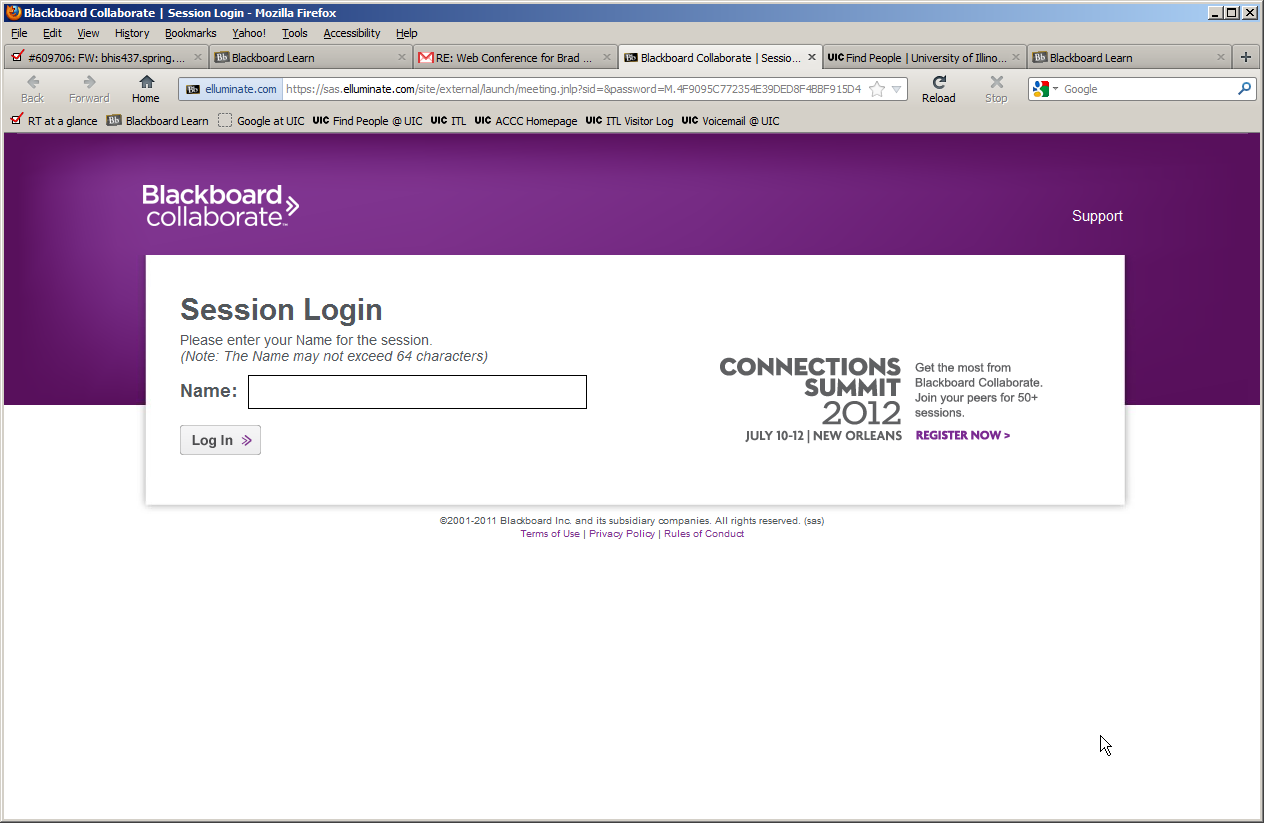 Select OK in the Opening meeting.jnlp window to display a Warning – Security window asking, “Do you want to run the application?”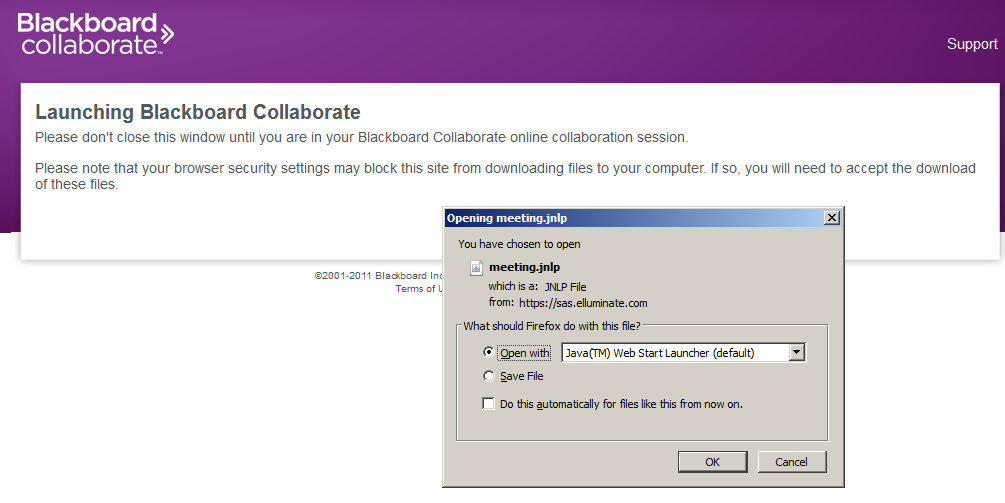 Select Run to display the Blackboard Collaborate window so that you can join the web conference. 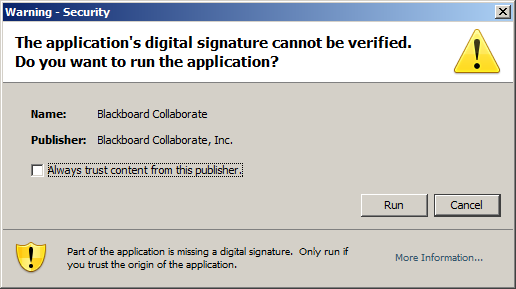 Select the blue and red icon at the top right of the AUDIO & VIDEO window to run an audio output and input check with the Audio Wizard.The Blackboard Collaborate window displayed here shows all features available to the conference moderator. Those features available to other participants are selected by the moderator, and some features shown here might not be visible.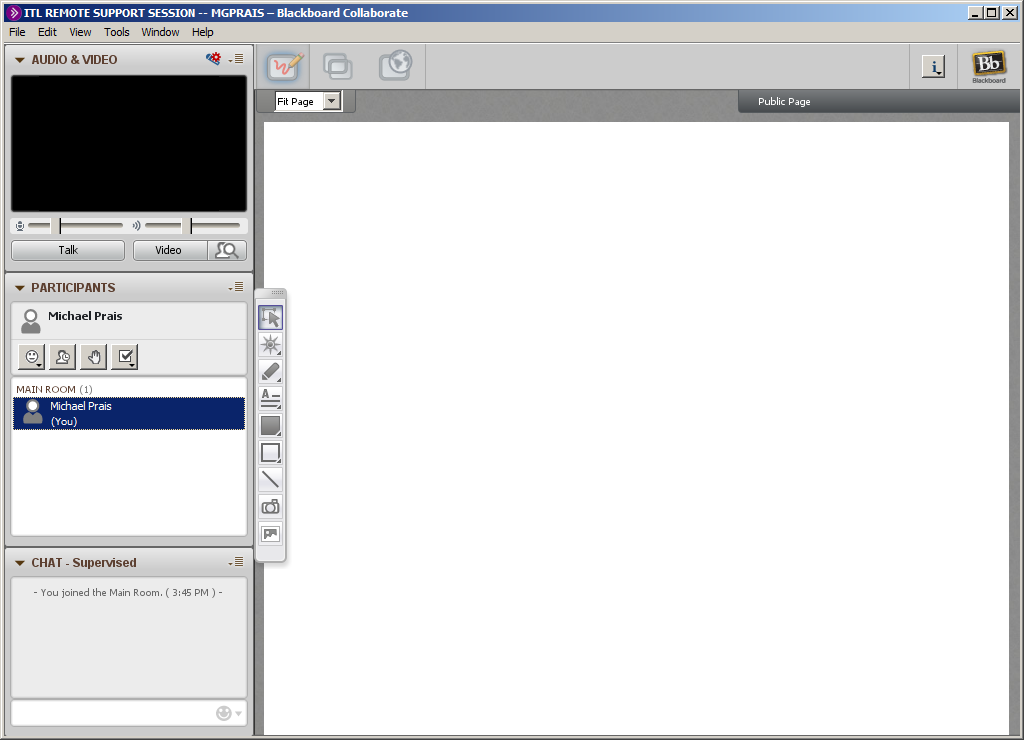 Select the headphones or speakers that you have connected and want to use as your Audio Output Device.Select OK to display the Speaker Setup window.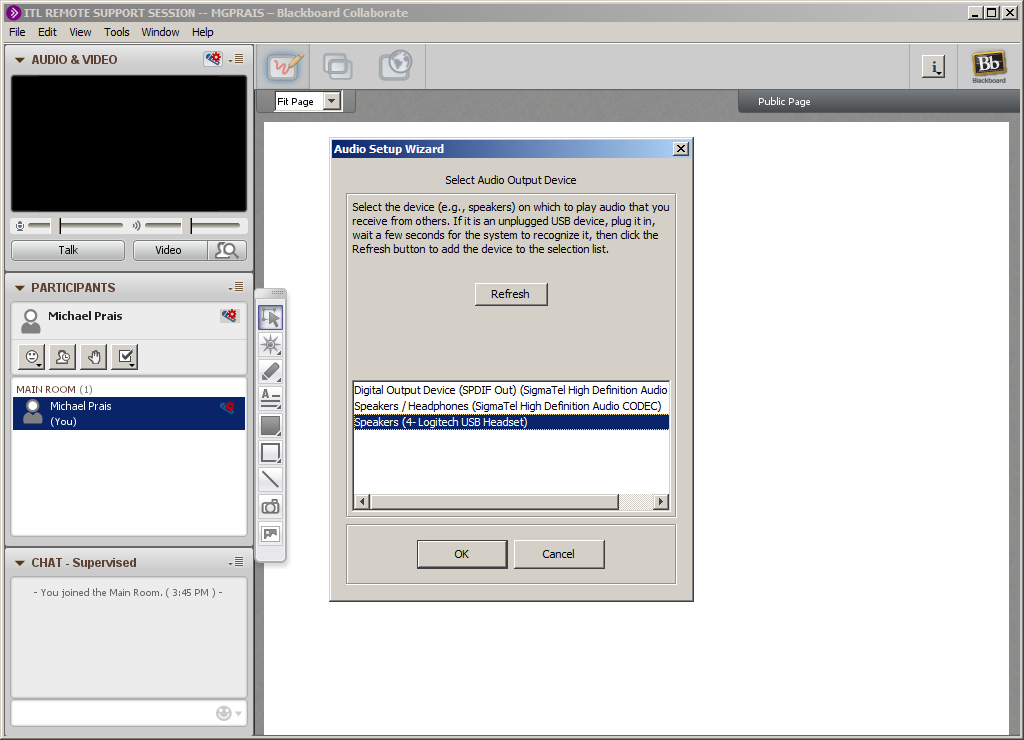 Select Play to have your workstation send a voice to your headphones or speakers..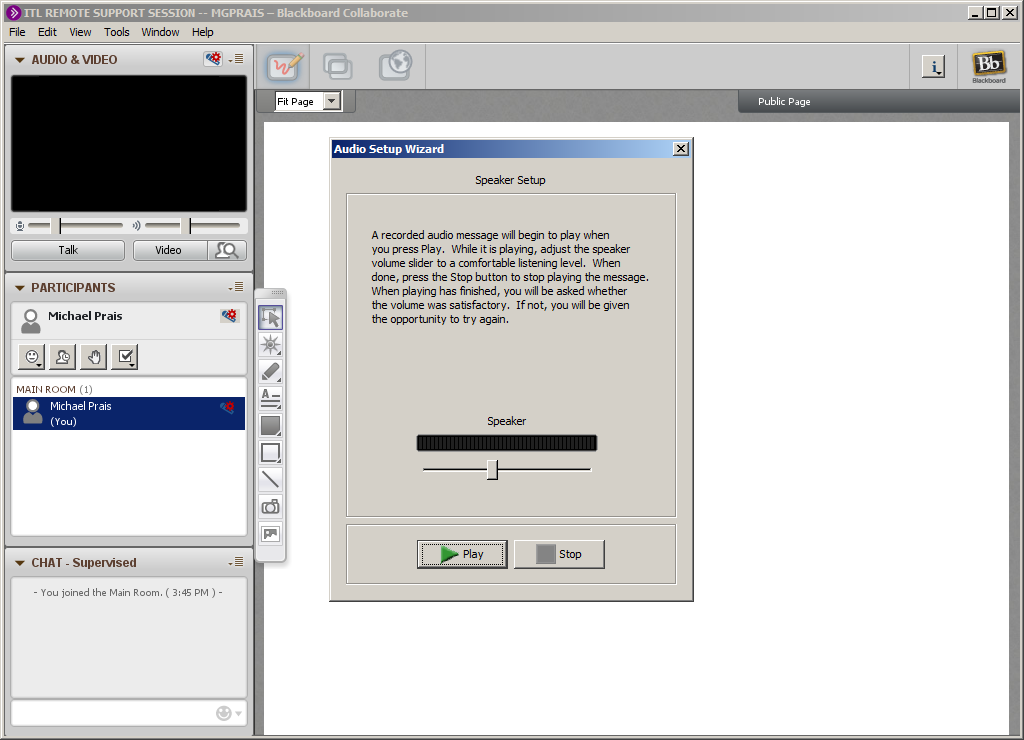 Notice the green blocks that fill the black box below the word Speaker as the voice changes.Move the slider below the black box to adjust the sound to an acceptable level Select Stop once the sound is at an acceptable level and to display the Speaker Setup Confirmation window.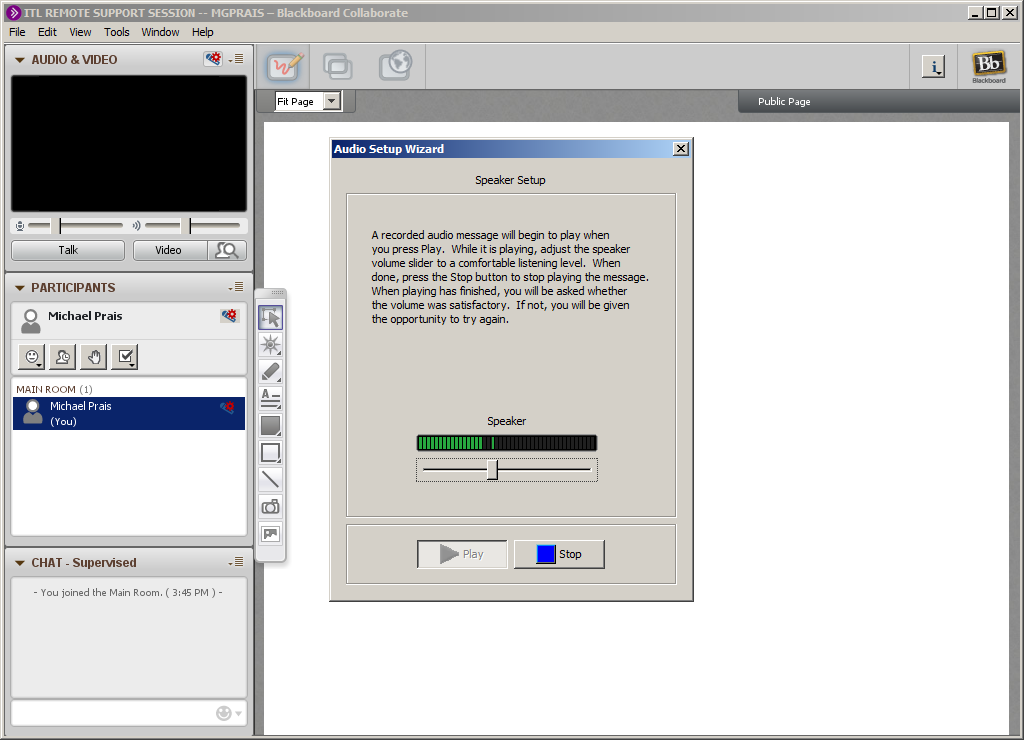 Select Yes to confirm that the sound is at an acceptable level and to display the Select Audio Input Device window.Select No to return to the Speaker Setup window and readjust the sound level.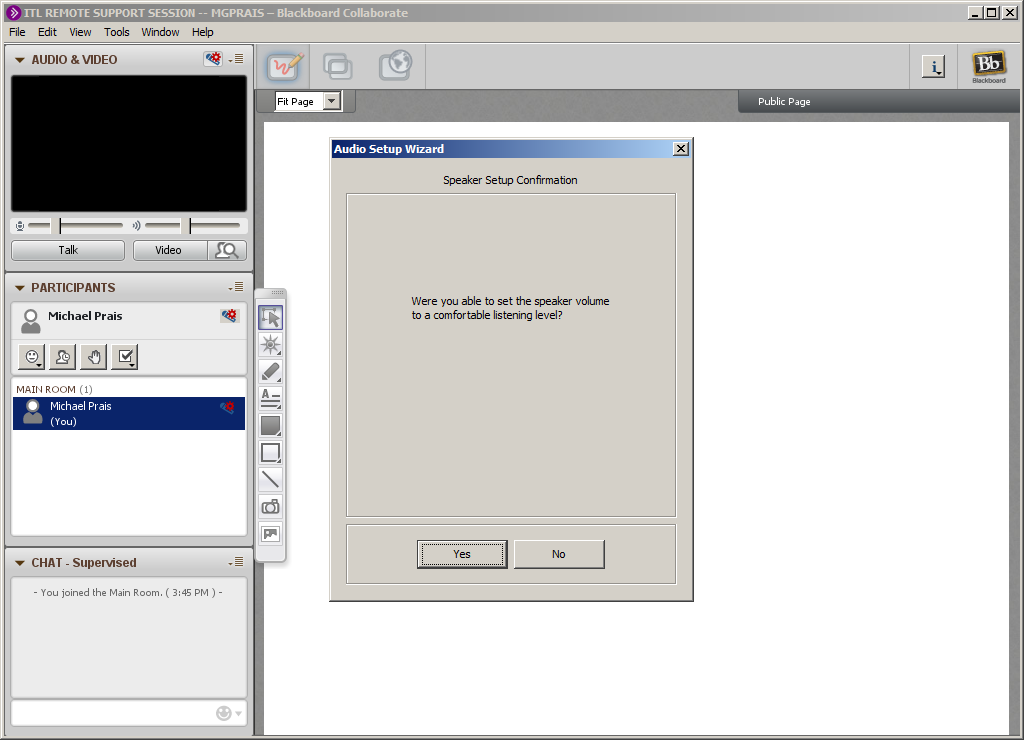 Select the microphone that is connected to your workstation and that you want to use during this conference.Select Cancel to display the Blackboard Collaborate window if your moderator has decided not to allow audio input from the audience during the conference.Select OK to display the Microphone Setup window.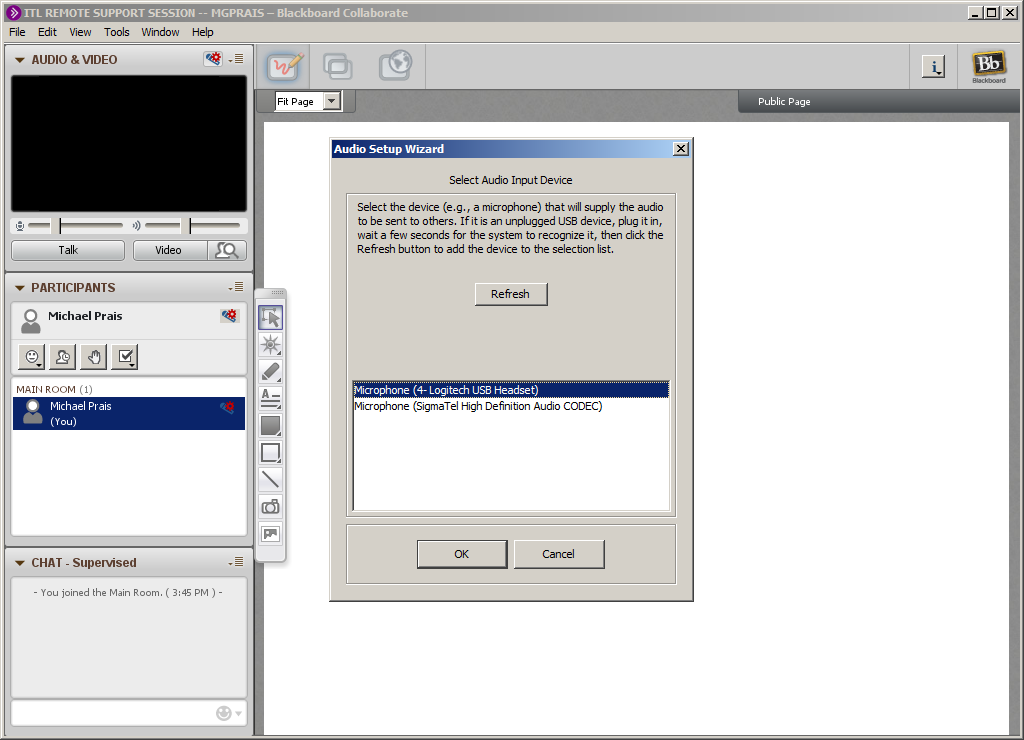 Select Single Talker when the microphone is expected to pick up a single voice.Select Multiple Talkers when the microphone is expected to pick up multiple voices in the room.Press Record and talk naturally into the microphone to get a sample of your voice.Use the slider below the black box to adjust the level of your voice.Press Stop to conclude the recording and display another Microphone Setup window.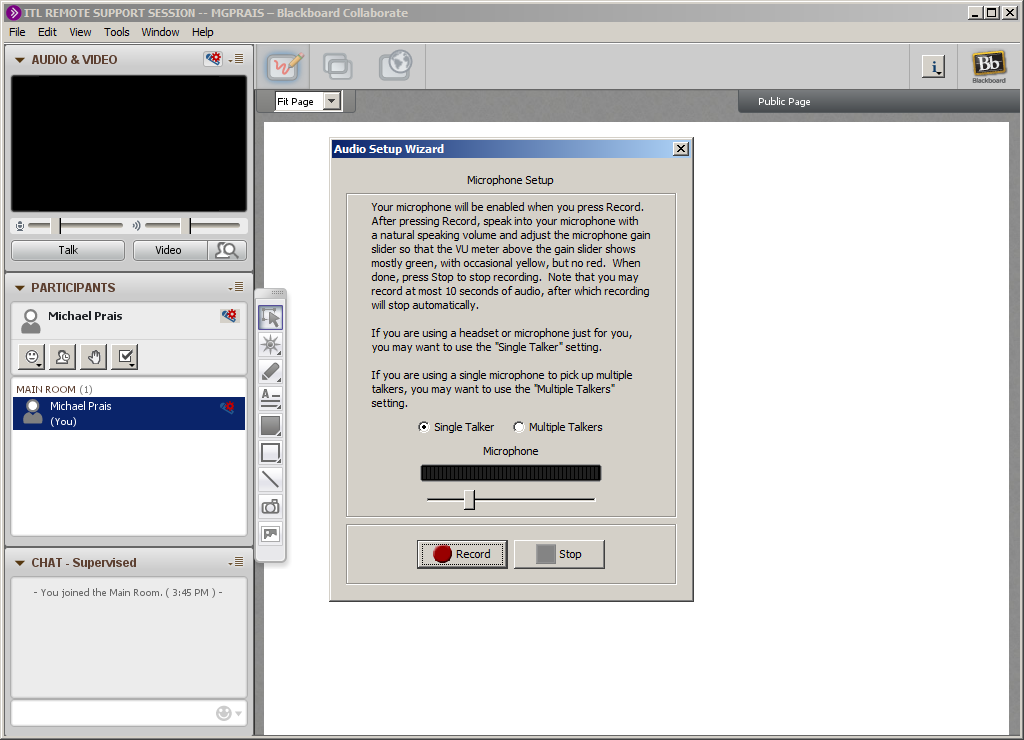 Select Play to hear the recording of your voice.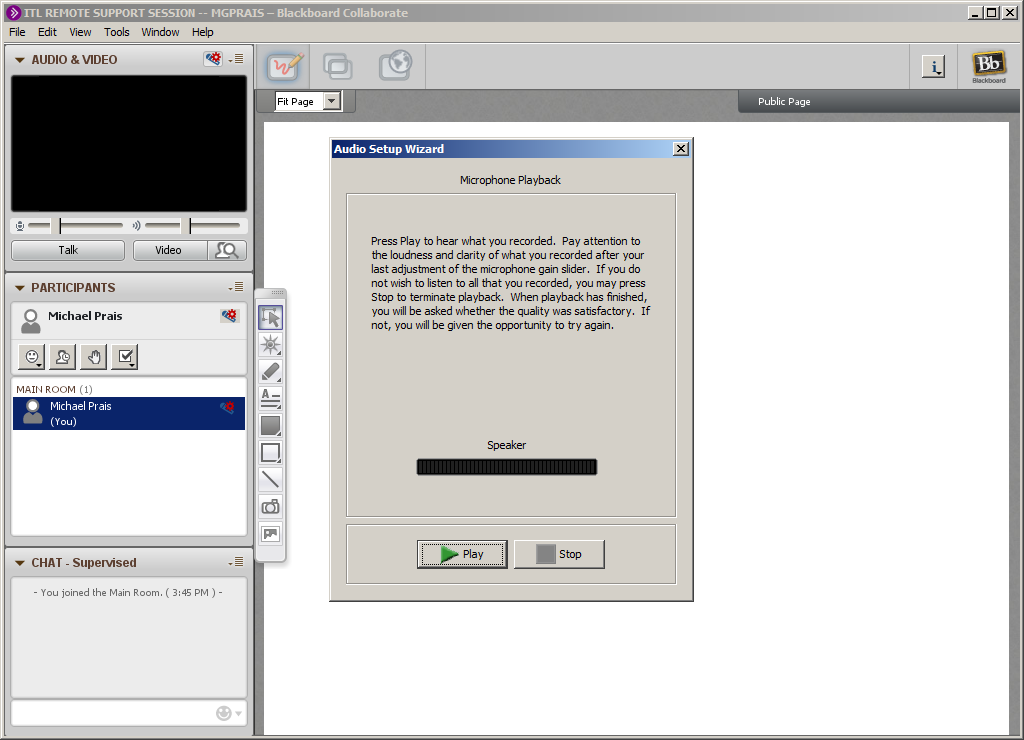 Press Stop to turn off the recording of your voice and display the Microphone Setup Confirmation window.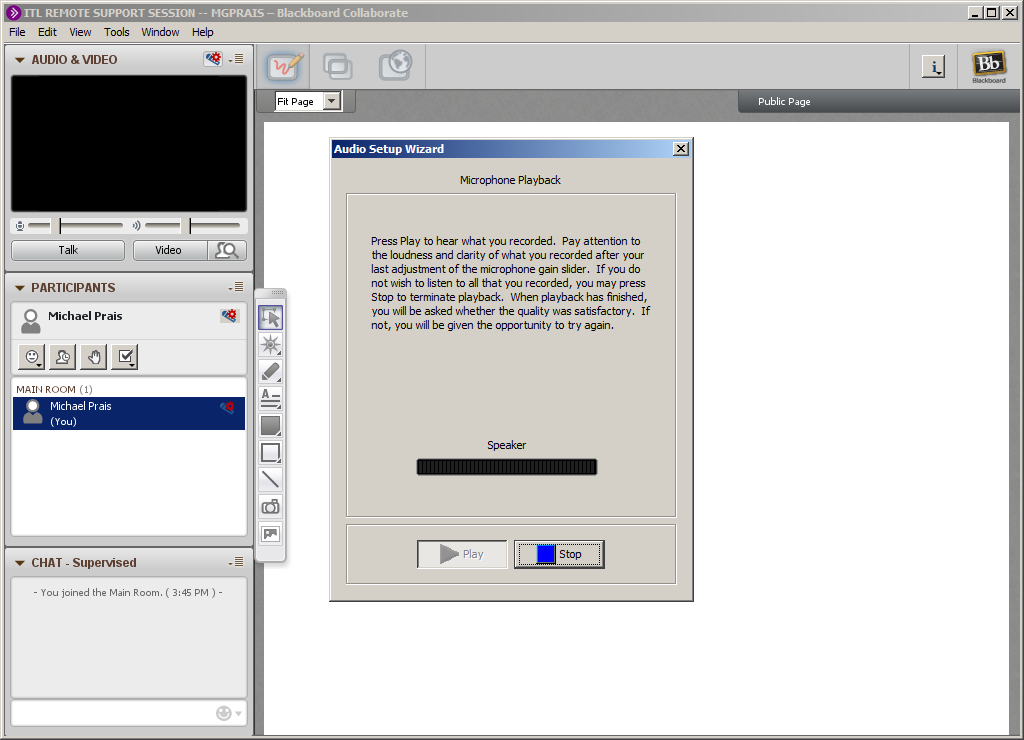 Select Yes to confirm that the sound is at an acceptable level and to display the Setup Complete window.Select No to return to the Microphone Setup window and readjust the sound level.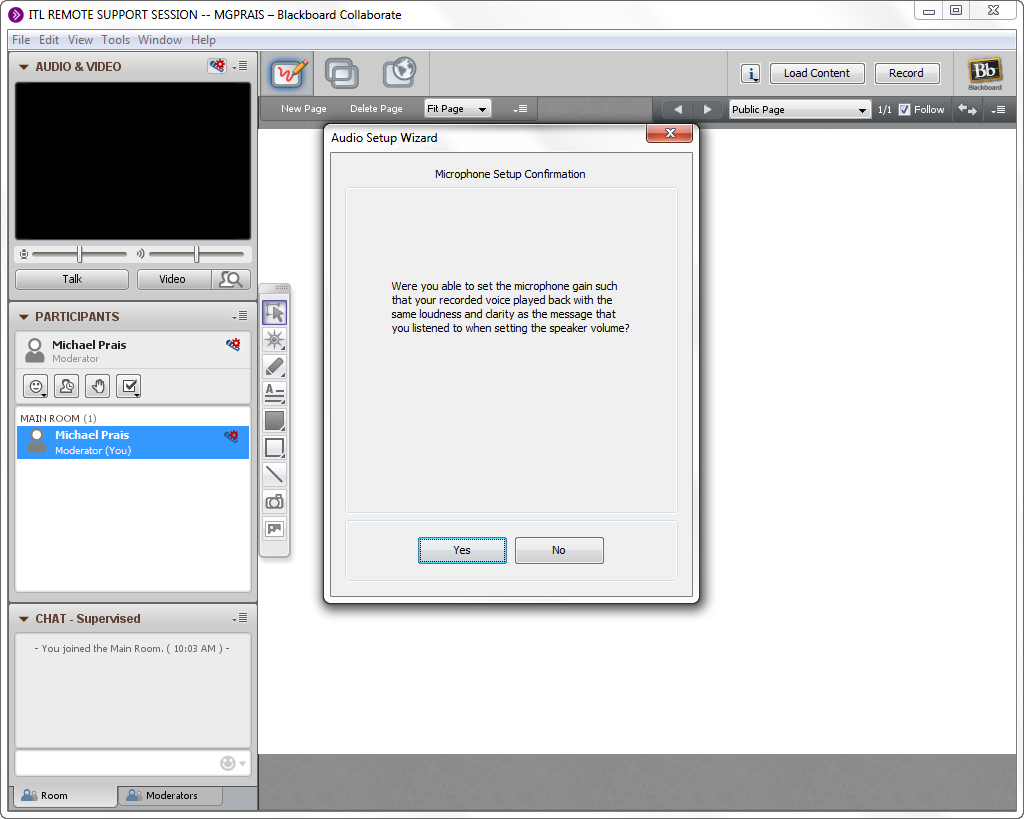 Select OK to display the Blackboard Collaborate window.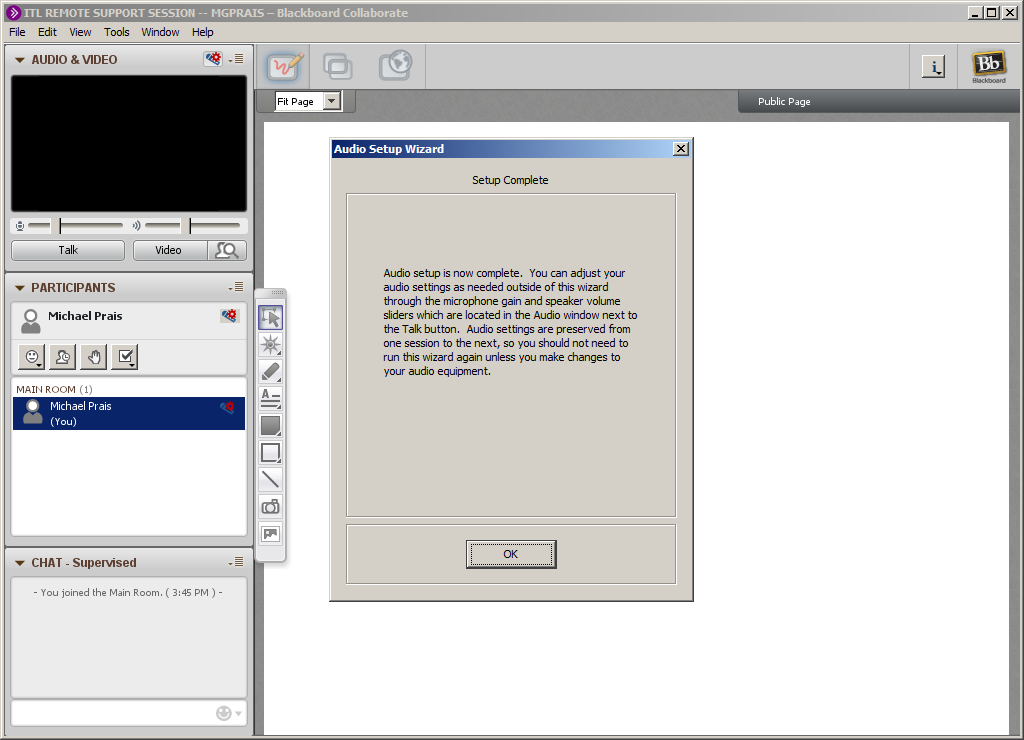 Select the triangle to the left of AUDIO & VIDEO to display the black video screen and other parts of the AUDIO & VIDEO window.Use the slider at the right of the AUDIO & VIDEO window (below the black box) to adjust the level the speaker’s voice in your ears.Notice that the sound level of the speaker is illustrated with a moving brown line behind the slider.Select Talk to allow your voice to be heard by other participants.Use the slider at the left of the AUDIO & VIDEO window (below the black box) to adjust the level of your voice as heard by others.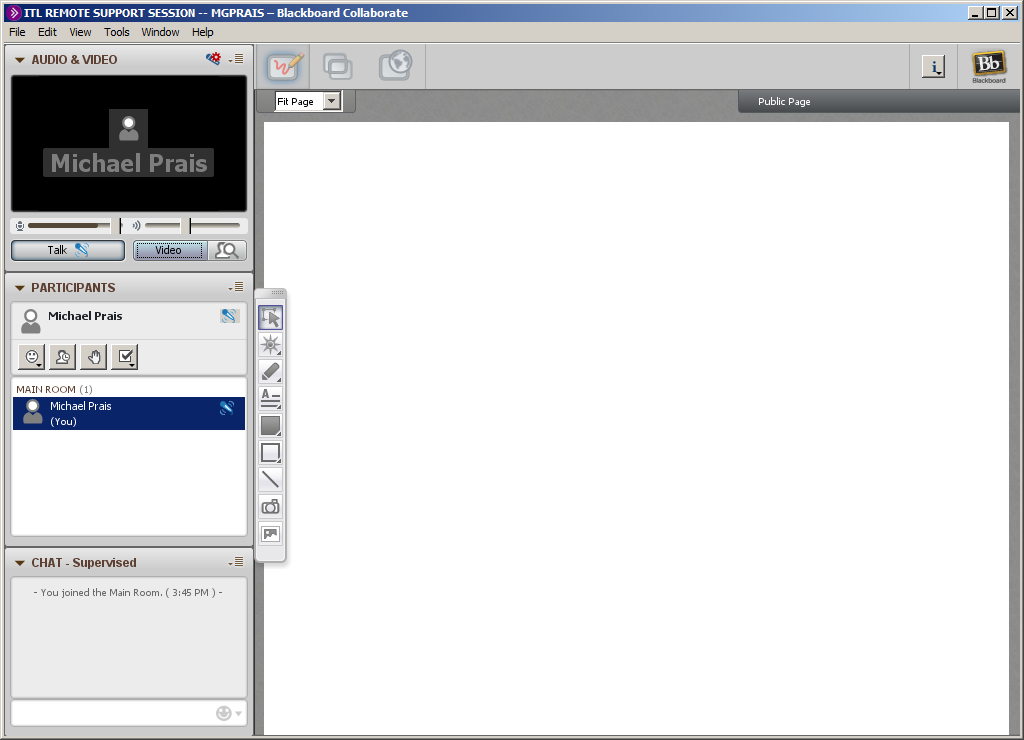 Notice the CHAT window at the bottom of the three windows at the left.Place your cursor into the box at the bottom of the CHAT window and type questions and comments.Your text contributions and those of other participants appear in a scrolling list in the CHAT window.Use the CHAT window to communicate when your microphone does not appear to be working.Notice the list of participants in the PARTICIPANTS window.Status of the features, such as microphone access, available to each participant is shown to the far right of each participant’s name.The four buttons below your name at the top of the PARTICIPANTS window can be used to quickly communicate with the speaker.Place your cursor above each button to identify its function.Select the Video button in the AUDIO & VIDEO window (if you have a working webcam) to display the Camera selection window.Select your webcam from the list of cameras in the Camera window.Select OK to broadcast the video from your webcam to participants. 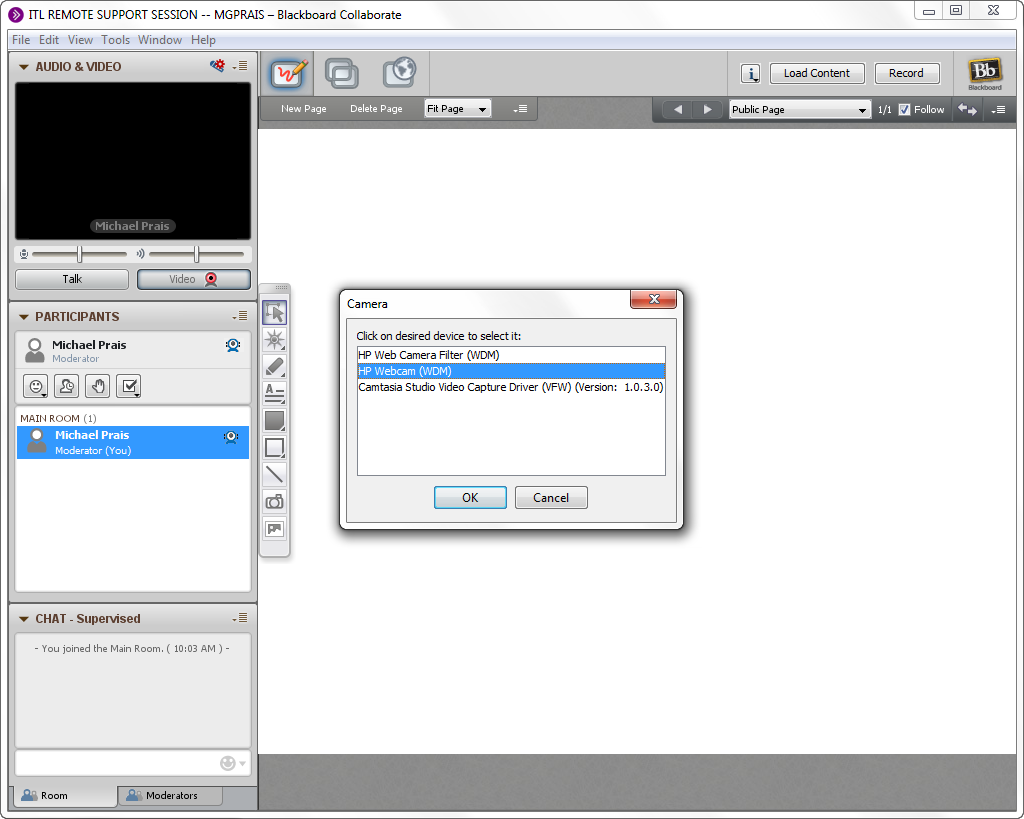 The video from your webcam appears in the AUDIO & VIDEO window in a manner determined by the moderator. Typically, when you are talking, your video fills the screen, and when someone else is talking, your video appears as a thumbnail at the bottom of the screen.Select the Video button in the AUDIO & VIDEO window while your video is displayed to stop broadcasting the video from your webcam.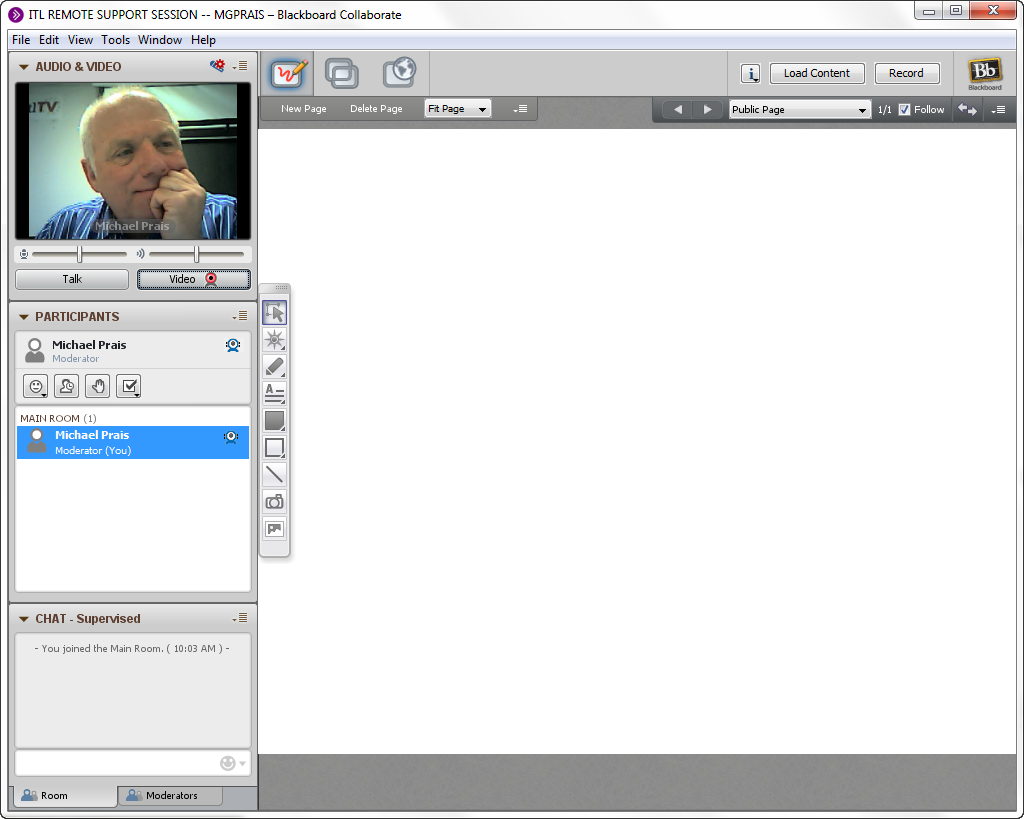 Select the close (x) button at the top right of the Blackboard Collaborate window once the conference has finished.